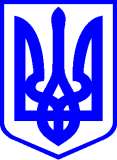 КИЇВСЬКА МІСЬКА РАДАІІ СЕСІЯ   IХ СКЛИКАННЯРІШЕННЯ____________№_______________                                                                   ПроєктПро внесення змін до рішення Київської міської ради від 16.12.2021 № 4007/4048 «Про деякі питання проїзду окремих категорій осіб у місті Києві»Відповідно до статті 25 Закону України «Про місцеве самоврядування в Україні», законів України «Про столицю України-місто-герой Київ», «Про правовий режим воєнного стану», з метою забезпечення права студентів із числа дітей-сиріт і дітей, позбавлених батьківського піклування, на пільговий проїзд у міському пасажирському транспорті загального користування міста Києва, Київська міська радаВИРІШИЛА:Доповнити Порядок використання коштів, передбачених у бюджеті міста Києва для здійснення компенсаційних виплат за безоплатний проїзд і проїзд з частковою оплатою у міському пасажирському транспорті загального користування міста Києва, який працює у звичайному режимі руху, окремих категорій осіб, затверджений рішенням Київської міської ради від 16.12.2021 № 4007/4048, пунктом 13 у такій редакції: «13. Виготовлення та видача Єдиних квитків для здобувачів освіти із числа дітей-сиріт і дітей, позбавлених батьківського піклування, що навчаються в закладах фахової передвищої та вищої освіти, незалежно від підпорядкування закладів освіти, здійснюється Департаментом освіти і науки виконавчого органу Київради (КМДА) за поданням закладів освіти».Оприлюднити це рішення у встановленому законом порядку.Контроль за виконанням цього рішення покласти на постійну комісію Київської міської ради з питань транспорту, зв'язку та реклами.Київський міський голова                                             	    Віталій КЛИЧКОПОДАННЯ:   Депутат Київської міської ради                             Юрій ТИХОНОВИЧДепутат Київської міської ради                              Олександр БРОДСЬКИЙ Депутат Київської міської ради                              Тарас КРИВОРУЧКО        ПОГОДЖЕННЯ:    Постійна комісія Київської міської ради    з питань бюджету та соціально-    економічного розвитку    Голова                                                                               Андрій ВІТРЕНКО    Секретар                                                                       Владислав АНДРОНОВ   Постійна комісія Київської міської ради    з питань освіти і науки, сім’ї, молоді та спорту     Голова постійної комісії                                                Вадим ВАСИЛЬЧУК         Секретар постійної комісії                                            Олександр СУПРУН   Постійна комісія Київської міської ради   з питань транспорту, зв’язку та реклами      Голова постійної комісії                                                  Олексій ОКОПНИЙ   Секретар постійної комісії                                              Олесь МАЛЯРЕВИЧ     В.о. начальника управління      правового забезпечення діяльності      Київської міської ради                                             Валентина ПОЛОЖИШНИК